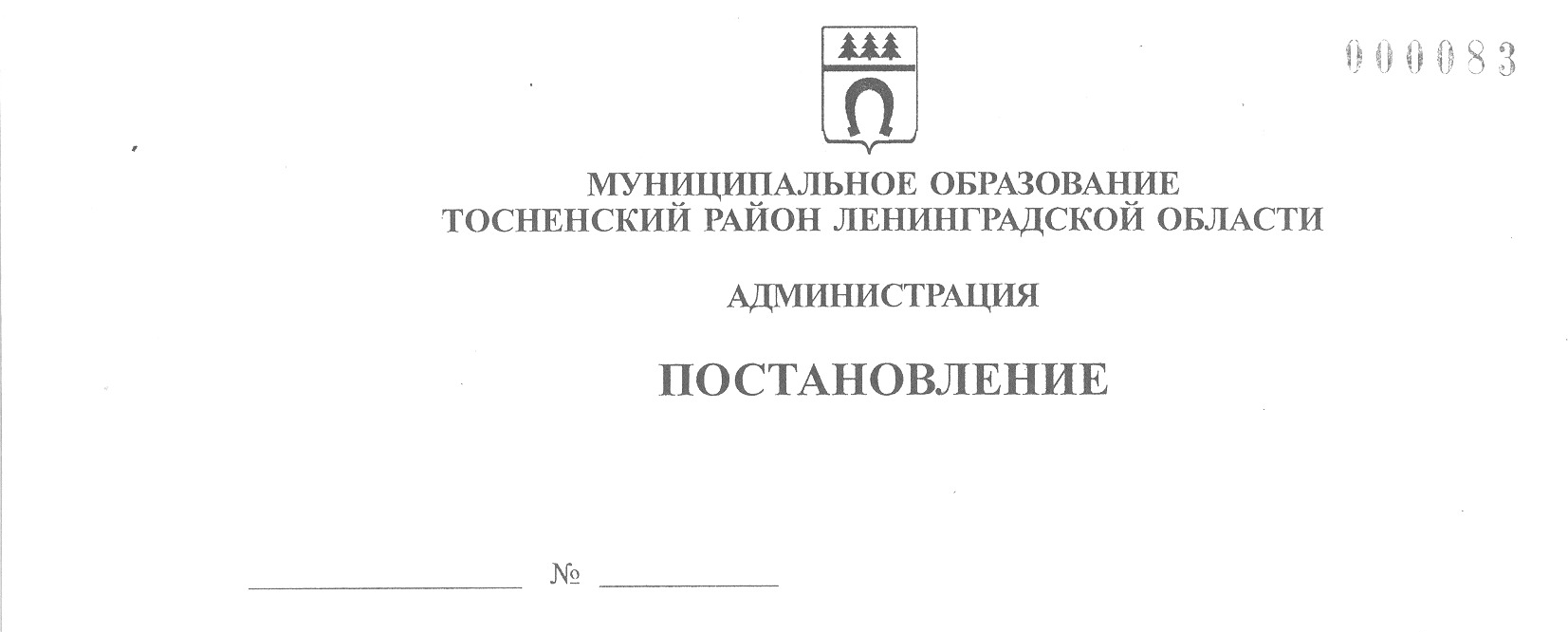 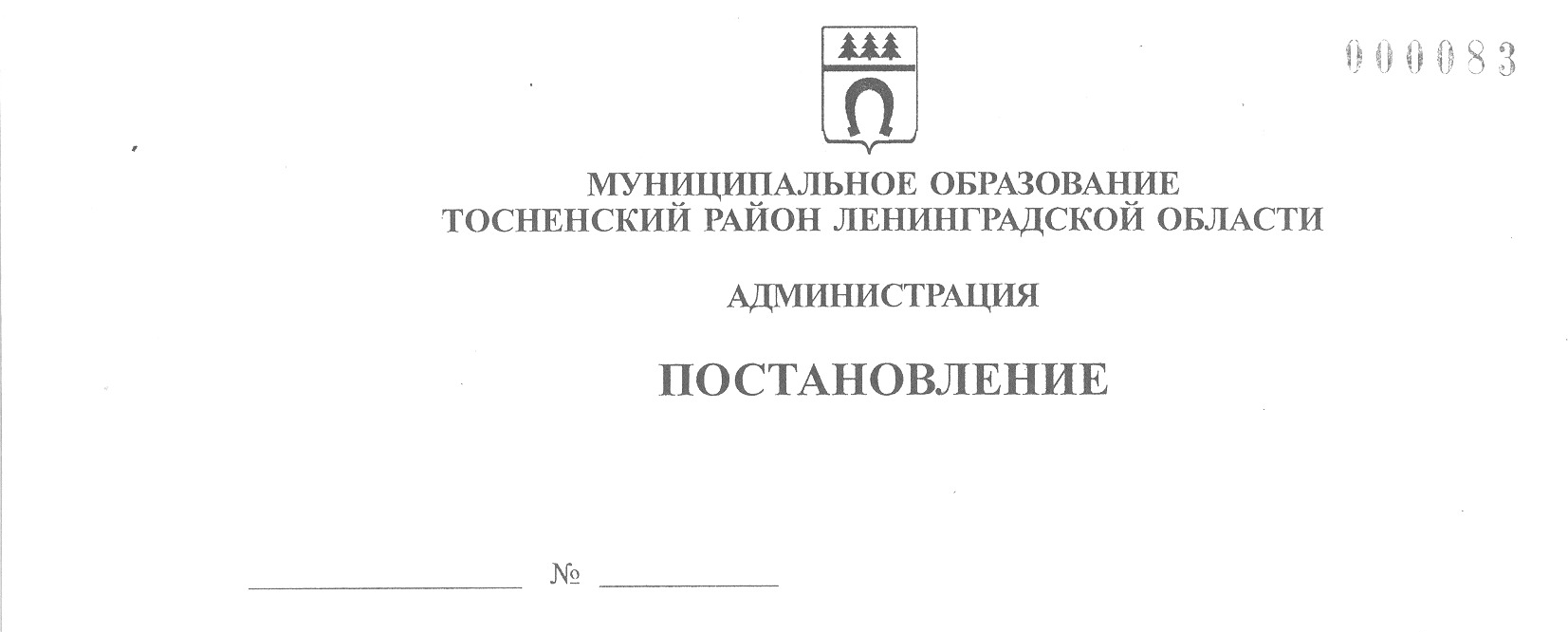       22.06.2021                              1360-паО внесении изменений в муниципальнуюпрограмму «Безопасность Тосненского городского поселения Тосненского района Ленинградской области»	В соответствии со статьей 179 Бюджетного кодекса Российской Федерации, Порядком разработки, утверждения, изменения, реализации и оценки эффективности муниципальных программ муниципального образования Тосненский район Ленинградской области и Тосненского городского поселения Тосненского муниципального района Ленинградской области, утвержденным постановлением администрации муниципального образования Тосненский район Ленинградской области от 06.11.2018 № 2647-па, исполняя полномочия администрации Тосненского городского поселения Тосненского муниципального района Ленинградской области на основании статьи 13 Устава Тосненского     городского поселения Тосненского муниципального района Ленинградской области и статьи 25 Устава муниципального образования Тосненский район Ленинградской области, администрация муниципального образования Тосненский район Ленинградской областиПОСТАНОВЛЯЕТ:	1. Внести в муниципальную программу «Безопасность Тосненского городского     поселения Тосненского района Ленинградской области», утвержденную постановлением администрации муниципального образования Тосненский район Ленинградской области от 19.12.2018 № 3153-па (с учетом изменений, внесенных постановлениями администрации муниципального образования Тосненский район Ленинградской области                    от 21.08.2019 № 1415-па, от 19.03.2020 № 458-па, от 19.10.2020 № 1880-па), следующие изменения:	1.1. В Паспорте муниципальной программы «Безопасность Тосненского городского поселения Тосненского района Ленинградской области» раздел «Ответственный исполнитель муниципальной программы» изложить в следующей редакции:	1.2. В Паспорте муниципальной программы «Безопасность Тосненского городского поселения Тосненского района Ленинградской области» раздел «Участники муниципальной программы» изложить в следующей редакции:	1.3. В Паспорте муниципальной программы «Безопасность Тосненского городского поселения Тосненского района Ленинградской области» раздел «Объемы бюджетных    ассигнований муниципальной программы – всего, в том числе по годам» изложить в следующей редакции:	1.4. Главу 5 Ресурсное (финансовое) обеспечение муниципальной программы    «Безопасность Тосненского городского поселения Тосненского района Ленинградской области» изложить в следующей редакции: «Финансовое обеспечение реализации муниципальной программы с 2019 по 2023 годы осуществляется за счет бюджета Тосненского городского поселения Тосненского района Ленинградской области и прочих источников.	Объем финансирования муниципальной программы в 2019-2023 гг. составит 19026,71 тыс. рублей, в т. ч.:	- бюджет Тосненского городского поселения – 19026,71 тыс. рублей;	- прочие источники – 0,0 тыс. рублей.	2019 г. – 2767,4 тыс. рублей, в т. ч.:	- бюджет Тосненского городского поселения – 2767,4 тыс. рублей; 	- прочие источники – 0,0 тыс. рублей.	2020 г. – 4095,97 тыс. рублей, в т. ч.:	- бюджет Тосненского городского поселения – 4095,97 тыс. рублей; 	- прочие источники – 0,0 тыс. рублей.	2021 г. – 2729,97 тыс. рублей, в т. ч.:	- бюджет Тосненского городского поселения – 2729,97 тыс. рублей; 	- прочие источники – 0,0 тыс. рублей.	2022 г. – 2631,97 тыс. рублей, в т. ч.:	- бюджет Тосненского городского поселения – 2631,97 тыс. рублей; 	- прочие источники – 0,0 тыс. рублей.	2023 г. – 6801,40 тыс. рублей, в т. ч.:	- бюджет Тосненского городского поселения – 6801,40 тыс. рублей; 	- прочие источники – 0,0 тыс. рублей».	1.5. В Паспорте муниципальной подпрограммы «Предупреждение чрезвычайных ситуаций, развитие гражданской обороны, защита населения и территорий от чрезвычайных ситуаций природного и техногенного характера, обеспечение пожарной безопасности и безопасности людей на водных объектах» раздел «Ответственный исполнитель подпрограммы» изложить в следующей редакции:	1.6. В Паспорте муниципальной подпрограммы «Предупреждение чрезвычайных ситуаций, развитие гражданской обороны, защита населения и территорий от чрезвычайных ситуаций природного и техногенного характера, обеспечение пожарной безопасности и безопасности людей на водных объектах» раздел «Участники подпрограммы» изложить в следующей редакции:	1.7. В Паспорте муниципальной подпрограммы «Предупреждение чрезвычайных ситуаций, развитие гражданской обороны, защита населения и территорий от чрезвычайных ситуаций природного и техногенного характера, обеспечение пожарной безопасности и безопасности людей на водных объектах» раздел «Объемы бюджетных ассигнований подпрограммы – всего, в том числе по годам» изложить в следующей редакции:	1.8. Главу 5 Ресурсное (финансовое) обеспечение муниципальной подпрограммы «Предупреждение чрезвычайных ситуаций, развитие гражданской обороны, защита населения и территорий от чрезвычайных ситуаций природного и техногенного характера, обеспечение пожарной безопасности и безопасности людей на водных объектах» изложить в следующей редакции: «Финансовое обеспечение реализации муниципальной    подпрограммы с 2019 по 2023 годы осуществляется за счет бюджета Тосненского городского поселения Тосненского района Ленинградской области и прочих источников.	Объем финансирования муниципальной подпрограммы в 2019-2023 гг. составит 8875,13 тыс. рублей, в т. ч.:	- бюджет Тосненского городского поселения – 8875,13 тыс. рублей;	- прочие источники – 0,0 тыс. рублей.	2019 г. – 1242,0 тыс. рублей, в т. ч.:	- бюджет Тосненского городского поселения – 1242,0 тыс. рублей;	- прочие источники – 0,0 тыс. рублей.	2020 г. – 1766,13 тыс. рублей, в т. ч.:	- бюджет Тосненского городского поселения – 1766,13 тыс. рублей;	- прочие источники – 0,0 тыс. рублей.	2021 г. – 848,0 тыс. рублей, в т. ч.:	- бюджет Тосненского городского поселения – 848,0 тыс. рублей;	- прочие источники – 0,0 тыс. рублей.	2022 г. – 750,0 тыс. рублей, в т. ч.:	- бюджет Тосненского городского поселения – 750,0 тыс. рублей;	- прочие источники – 0,0 тыс. рублей.	2023 г. – 4269,0 тыс. рублей, в т. ч.:	- бюджет Тосненского городского поселения – 4269,0 тыс. рублей; 	- прочие источники – 0,0 тыс. рублей».	1.9. В Паспорте муниципальной подпрограммы «Обеспечение правопорядка и профилактика правонарушений» раздел «Ответственный исполнитель подпрограммы» изложить в следующей редакции:	1.10. В Паспорте муниципальной подпрограммы «Обеспечение правопорядка и профилактика правонарушений» раздел «Участники подпрограммы» изложить в следующей редакции:	1.11. В Паспорте муниципальной подпрограммы «Обеспечение правопорядка и профилактика правонарушений» раздел «Ожидаемые результаты реализации подпрограммы» изложить в следующей редакции:	1.12. План основных мероприятий муниципальной программы «Безопасность        Тосненского городского поселения Тосненского района Ленинградской области» изложить в новой редакции (приложение).	2. Отделу правопорядка и безопасности, делам ГО и ЧС администрации муниципального образования Тосненский район Ленинградской области направить в пресс-службу комитета по организационной работе, местному самоуправлению, межнациональным и межконфессиональным отношениям администрации муниципального образования Тосненский район Ленинградской области настоящее постановление для опубликования и обнародования в порядке, установленном Уставом Тосненского городского поселения Тосненского муниципального района Ленинградской области.	3. Пресс-службе комитета по организационной работе, местному самоуправлению, межнациональным и межконфессиональным отношениям администрации муниципального образования Тосненский район Ленинградской области организовать опубликование и обнародование постановления в порядке, установленном Уставом Тосненского городского поселения Тосненского муниципального района Ленинградской области.	4. Контроль за исполнением постановления возложить на заместителя главы администрации муниципального образования Тосненский район Ленинградской области по безопасности Цая И.А.	5. Настоящее постановление вступает в силу со дня  его официального опубликования.Глава администрации                                                                                          А.Г. КлементьевСюткин Александр Васильевич, 8(81361)2160416 гвПриложение к постановлению администрации муниципального образованияТосненский район Ленинградской областиот  22.06.2021  № 1360-паПлан основных мероприятиймуниципальной программы «Безопасность Тосненского городского поселения Тосненского района Ленинградской области»Ответственный исполнитель муниципальной программыОтдел правопорядка и безопасности, делам ГО и ЧС администрации муниципального образования Тосненский район Ленинградской областиУчастники муниципальной программыМКУ «ЦА ХО», МКУ «Управление зданиями, сооружениями и объектами внешнего благоустройства», комитет по жилищно-коммунальному хозяйству и благоустройству администрации муниципального образования Тосненский район Ленинградской области, отдел правопорядка и безопасности, делам ГО и ЧС администрации муниципального образования Тосненский район Ленинградской областиОбъемы бюджетных ассигнований муниципальной программы – всего, в том числе по годамВсего за 2019-2023 годы – 19026,71 тыс. рублей, в т. ч.:- бюджет Тосненского городского поселения – 19026,71 тыс. рублей;- прочие источники - 0,0 тыс. рублей.2019 г. – 2767,4 тыс. рублей, в т. ч.:- бюджет Тосненского городского поселения – 2767,4 тыс. рублей;- прочие источники – 0,0 тыс. рублей.2020 г. – 4095,97 тыс. рублей, в т. ч.:- бюджет Тосненского городского поселения – 4095,97 тыс. рублей;- прочие источники - 0,0 тыс. рублей.2021 г. – 2729,97 тыс. рублей, в т. ч.:- бюджет Тосненского городского поселения – 2729,97 тыс. рублей;- прочие источники – 0,0 тыс. рублей.2022 г. – 2631,97 тыс. рублей, в т. ч.:- бюджет Тосненского городского поселения – 2631,97 тыс. рублей;- прочие источники – 0,0 тыс. рублей.2023 г. – 6801,4 тыс. рублей, в т. ч.:- бюджет Тосненского городского поселения – 6801,4 тыс. рублей;- прочие источники – 0,0 тыс. рублейОтветственный исполнитель подпрограммыОтдел правопорядка и безопасности, делам ГО и ЧС администрации муниципального образования Тосненский район Ленинградской областиУчастники подпрограммыМКУ «ЦА ХО», МКУ «Управление зданиями, сооружениями и объектами внешнего благоустройства», комитет по жилищно-коммунальному хозяйству и благоустройству администрации муниципального образования Тосненский район Ленинградской области, отдел правопорядка и безопасности, делам ГО и ЧС администрации муниципального образования Тосненский район Ленинградской областиОбъемы бюджетных ассигнований подпрограммы – всего, в том числе по годамВсего за 2019-2023 годы – 8875,13 тыс. рублей, в т. ч.:- бюджет Тосненского городского поселения – 8875,13 тыс. рублей;- прочие источники – 0,0 тыс. рублей.2019 г. – 1242,0 тыс. рублей, в т. ч.:- бюджет Тосненского городского поселения – 1242,0 тыс. рублей;- прочие источники – 0,0 тыс. рублей.2020 г. – 1766,13 тыс. рублей, в т. ч.:- бюджет Тосненского городского поселения – 1766,13 тыс. рублей;- прочие источники – 0,0 тыс. рублей.2021 г. – 848,0 тыс. рублей, в т. ч.:- бюджет Тосненского городского поселения – 848,0 тыс. рублей;- прочие источники – 0,0 тыс. рублей.2022 г. – 750,0 тыс. рублей, в т. ч.:- бюджет Тосненского городского поселения – 750,0 тыс. рублей;- прочие источники – 0,0 тыс. рублей.2023 г. – 4269,0 тыс. рублей, в т. ч.:- бюджет Тосненского городского поселения – 4269,0 тыс. рублей;- прочие источники – 0,0 тыс. рублейОтветственный исполнитель подпрограммыОтдел правопорядка и безопасности, делам ГО и ЧС администрации муниципального образования Тосненский район Ленинградской областиУчастники подпрограммыМКУ «ЦА ХО», МКУ «Управление зданиями, сооружениями и объектами внешнего благоустройства», отдел правопорядка и безопасности, делам ГО и ЧС администрации муниципального образования Тосненский район Ленинградской областиОжидаемые результаты реализации подпрограммыУстановка 52 камер видеонаблюдения в рамках комплексной автоматизированной информационной системы «Безопасный город».Привлечение 25 сотрудников народной дружины на охрану общественного порядка на мероприятиях, связанных с массовым      пребыванием людей и их материальным стимулированием№п/пНаименование муниципальной программы, подпрограммы, мероприятий программыСрокифинансирования мероприятия (по годам)Планируемые объемы финансированияПланируемые объемы финансированияПланируемые объемы финансированияПланируемые объемы финансированияПланируемые объемы финансированияПланируемые объемы финансированияПланируемые объемы финансированияПланируемые объемы финансированияОтветственный исполнитель (ОИВ), соисполнитель, участникОтветственный исполнитель (ОИВ), соисполнитель, участникГлавный распорядитель бюджетных средствГлавный распорядитель бюджетных средств№п/пНаименование муниципальной программы, подпрограммы, мероприятий программыСрокифинансирования мероприятия (по годам)Всего(тыс. руб.)В том числеВ том числеВ том числеВ том числеВ том числеВ том числеВ том числеОтветственный исполнитель (ОИВ), соисполнитель, участникОтветственный исполнитель (ОИВ), соисполнитель, участникГлавный распорядитель бюджетных средствГлавный распорядитель бюджетных средств№п/пНаименование муниципальной программы, подпрограммы, мероприятий программыСрокифинансирования мероприятия (по годам)Всего(тыс. руб.)ФедеральныйбюджетОбластнойбюджетОбластнойбюджетМестный бюджет(тыс. руб.)Местный бюджет(тыс. руб.)Прочие источникиПрочие источникиОтветственный исполнитель (ОИВ), соисполнитель, участникОтветственный исполнитель (ОИВ), соисполнитель, участникГлавный распорядитель бюджетных средствГлавный распорядитель бюджетных средств12345667788991010МП «Безопасность Тосненского городского поселения Тосненского района Ленинградской области»20192767,42767,42767,4МП «Безопасность Тосненского городского поселения Тосненского района Ленинградской области»20204095,974095,974095,97МП «Безопасность Тосненского городского поселения Тосненского района Ленинградской области»20212729,972729,972729,97МП «Безопасность Тосненского городского поселения Тосненского района Ленинградской области»20222631,972631,972631,97МП «Безопасность Тосненского городского поселения Тосненского района Ленинградской области»20236801,46801,46801,4ИТОГО:19026,7119026,7119026,71Подпрограмма 1. «Предупреждение чрезвычайных ситуаций, развитие гражданской обороны, защита населения и территорий от чрезвычайных ситуаций природного и техногенного характера, обеспечение пожарной безопасности и безопасности людей на водных объектах»Подпрограмма 1. «Предупреждение чрезвычайных ситуаций, развитие гражданской обороны, защита населения и территорий от чрезвычайных ситуаций природного и техногенного характера, обеспечение пожарной безопасности и безопасности людей на водных объектах»Подпрограмма 1. «Предупреждение чрезвычайных ситуаций, развитие гражданской обороны, защита населения и территорий от чрезвычайных ситуаций природного и техногенного характера, обеспечение пожарной безопасности и безопасности людей на водных объектах»Подпрограмма 1. «Предупреждение чрезвычайных ситуаций, развитие гражданской обороны, защита населения и территорий от чрезвычайных ситуаций природного и техногенного характера, обеспечение пожарной безопасности и безопасности людей на водных объектах»Подпрограмма 1. «Предупреждение чрезвычайных ситуаций, развитие гражданской обороны, защита населения и территорий от чрезвычайных ситуаций природного и техногенного характера, обеспечение пожарной безопасности и безопасности людей на водных объектах»Подпрограмма 1. «Предупреждение чрезвычайных ситуаций, развитие гражданской обороны, защита населения и территорий от чрезвычайных ситуаций природного и техногенного характера, обеспечение пожарной безопасности и безопасности людей на водных объектах»Подпрограмма 1. «Предупреждение чрезвычайных ситуаций, развитие гражданской обороны, защита населения и территорий от чрезвычайных ситуаций природного и техногенного характера, обеспечение пожарной безопасности и безопасности людей на водных объектах»Подпрограмма 1. «Предупреждение чрезвычайных ситуаций, развитие гражданской обороны, защита населения и территорий от чрезвычайных ситуаций природного и техногенного характера, обеспечение пожарной безопасности и безопасности людей на водных объектах»Подпрограмма 1. «Предупреждение чрезвычайных ситуаций, развитие гражданской обороны, защита населения и территорий от чрезвычайных ситуаций природного и техногенного характера, обеспечение пожарной безопасности и безопасности людей на водных объектах»Подпрограмма 1. «Предупреждение чрезвычайных ситуаций, развитие гражданской обороны, защита населения и территорий от чрезвычайных ситуаций природного и техногенного характера, обеспечение пожарной безопасности и безопасности людей на водных объектах»Подпрограмма 1. «Предупреждение чрезвычайных ситуаций, развитие гражданской обороны, защита населения и территорий от чрезвычайных ситуаций природного и техногенного характера, обеспечение пожарной безопасности и безопасности людей на водных объектах»Подпрограмма 1. «Предупреждение чрезвычайных ситуаций, развитие гражданской обороны, защита населения и территорий от чрезвычайных ситуаций природного и техногенного характера, обеспечение пожарной безопасности и безопасности людей на водных объектах»Подпрограмма 1. «Предупреждение чрезвычайных ситуаций, развитие гражданской обороны, защита населения и территорий от чрезвычайных ситуаций природного и техногенного характера, обеспечение пожарной безопасности и безопасности людей на водных объектах»Подпрограмма 1. «Предупреждение чрезвычайных ситуаций, развитие гражданской обороны, защита населения и территорий от чрезвычайных ситуаций природного и техногенного характера, обеспечение пожарной безопасности и безопасности людей на водных объектах»Подпрограмма 1. «Предупреждение чрезвычайных ситуаций, развитие гражданской обороны, защита населения и территорий от чрезвычайных ситуаций природного и техногенного характера, обеспечение пожарной безопасности и безопасности людей на водных объектах»1.Основные мероприятия «Защита населения и территорий, предупреждение и ликвидация последствий чрезвычайных ситуаций природного и техногенного характера» 2019520,0520,0520,01.Основные мероприятия «Защита населения и территорий, предупреждение и ликвидация последствий чрезвычайных ситуаций природного и техногенного характера» 20201240,01240,01240,01.Основные мероприятия «Защита населения и территорий, предупреждение и ликвидация последствий чрезвычайных ситуаций природного и техногенного характера» 2021550,0550,0550,01.Основные мероприятия «Защита населения и территорий, предупреждение и ликвидация последствий чрезвычайных ситуаций природного и техногенного характера» 2022550,0550,0550,01.Основные мероприятия «Защита населения и территорий, предупреждение и ликвидация последствий чрезвычайных ситуаций природного и техногенного характера» 20232245,02245,02245,02. Основное мероприятие «Обеспечение пожарной безопасности»2019722,0722,0722,02. Основное мероприятие «Обеспечение пожарной безопасности»2020526,13526,13526,132. Основное мероприятие «Обеспечение пожарной безопасности»2021298,0298,0298,02. Основное мероприятие «Обеспечение пожарной безопасности»2022200,0200,0200,02. Основное мероприятие «Обеспечение пожарной безопасности»20232024,02024,02024,0Всего по подпрограмме: Всего по подпрограмме: 20191242,01242,01242,0Отдел правопорядка и безопасности, делам ГО и ЧСОтдел правопорядка и безопасности, делам ГО и ЧСБюджет Тосненского городского поселенияБюджет Тосненского городского поселенияВсего по подпрограмме: Всего по подпрограмме: 20201766,131766,131766,13Отдел правопорядка и безопасности, делам ГО и ЧСОтдел правопорядка и безопасности, делам ГО и ЧСБюджет Тосненского городского поселенияБюджет Тосненского городского поселенияВсего по подпрограмме: Всего по подпрограмме: 2021848,0848,0848,0Отдел правопорядка и безопасности, делам ГО и ЧСОтдел правопорядка и безопасности, делам ГО и ЧСБюджет Тосненского городского поселенияБюджет Тосненского городского поселенияВсего по подпрограмме: Всего по подпрограмме: 2022750,0750,0750,0Отдел правопорядка и безопасности, делам ГО и ЧСОтдел правопорядка и безопасности, делам ГО и ЧСБюджет Тосненского городского поселенияБюджет Тосненского городского поселенияВсего по подпрограмме: Всего по подпрограмме: 20234269,04269,04269,0Отдел правопорядка и безопасности, делам ГО и ЧСОтдел правопорядка и безопасности, делам ГО и ЧСБюджет Тосненского городского поселенияБюджет Тосненского городского поселенияИтого:8875,138875,138875,13Подпрограмма 2 «Обеспечение правопорядка и профилактика правонарушений»Подпрограмма 2 «Обеспечение правопорядка и профилактика правонарушений»Подпрограмма 2 «Обеспечение правопорядка и профилактика правонарушений»Подпрограмма 2 «Обеспечение правопорядка и профилактика правонарушений»Подпрограмма 2 «Обеспечение правопорядка и профилактика правонарушений»Подпрограмма 2 «Обеспечение правопорядка и профилактика правонарушений»Подпрограмма 2 «Обеспечение правопорядка и профилактика правонарушений»Подпрограмма 2 «Обеспечение правопорядка и профилактика правонарушений»Подпрограмма 2 «Обеспечение правопорядка и профилактика правонарушений»Подпрограмма 2 «Обеспечение правопорядка и профилактика правонарушений»Подпрограмма 2 «Обеспечение правопорядка и профилактика правонарушений»Подпрограмма 2 «Обеспечение правопорядка и профилактика правонарушений»Подпрограмма 2 «Обеспечение правопорядка и профилактика правонарушений»Подпрограмма 2 «Обеспечение правопорядка и профилактика правонарушений»Подпрограмма 2 «Обеспечение правопорядка и профилактика правонарушений»1.Основное мероприятие «Мероприятия по обеспечению общественного правопорядка и профилактика правонарушений»20191525,41525,41525,4Отдел правопорядка и безопасности, делам ГО и ЧСОтдел правопорядка и безопасности, делам ГО и ЧСБюджет Тосненского городского поселенияБюджет Тосненского городского поселения1.Основное мероприятие «Мероприятия по обеспечению общественного правопорядка и профилактика правонарушений»20202329,842329,842329,84Отдел правопорядка и безопасности, делам ГО и ЧСОтдел правопорядка и безопасности, делам ГО и ЧСБюджет Тосненского городского поселенияБюджет Тосненского городского поселения1.Основное мероприятие «Мероприятия по обеспечению общественного правопорядка и профилактика правонарушений»20211881,971881,971881,97Отдел правопорядка и безопасности, делам ГО и ЧСОтдел правопорядка и безопасности, делам ГО и ЧСБюджет Тосненского городского поселенияБюджет Тосненского городского поселения1.Основное мероприятие «Мероприятия по обеспечению общественного правопорядка и профилактика правонарушений»20221881,971881,971881,97Отдел правопорядка и безопасности, делам ГО и ЧСОтдел правопорядка и безопасности, делам ГО и ЧСБюджет Тосненского городского поселенияБюджет Тосненского городского поселения1.Основное мероприятие «Мероприятия по обеспечению общественного правопорядка и профилактика правонарушений»20232532,42532,42532,4Отдел правопорядка и безопасности, делам ГО и ЧСОтдел правопорядка и безопасности, делам ГО и ЧСБюджет Тосненского городского поселенияБюджет Тосненского городского поселенияИтого:10151,5810151,5810151,58